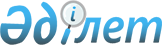 Ақжар аудандық мәслихатының 2023 жылғы 27 желтоқсандағы № 13-10 "2024-2026 жылдарға арналған Ақжар ауданы Ақжарқын ауылдық округінің бюджетін бекіту туралы" шешіміне өзгерістер мен толықтырулар енгізу туралыСолтүстік Қазақстан облысы Ақжар аудандық мәслихатының 2024 жылғы 30 сәуірдегі № 18-2 шешімі
      Ақжар аудандық мәслихаты ШЕШІМ ҚАБЫЛДАДЫ:
      1. Ақжар аудандық мәслихатының 2023 жылғы 27 желтоқсандағы № 13-10 "2024-2026 жылдарға арналған Ақжар ауданы Ақжарқын ауылдық округінің бюджетін бекіту туралы" шешіміне өзгерістермен толықтырулар енгізілсін:
      1 тармақ жаңа редакцияда жазылсын:
      "2024-2026 жылдарға арналған Ақжар ауданының Ақжарқын ауылдық округінің бюджеті осы шешімге тиісінше 1, 2 және 3 қосымшаларға сәйкес, 2024 жылға келесі көлемдерде бекітілсін:
      1) кірістер – 49 062 мың теңге:
      салықтық түсімдер – 3 119 мың теңге;
      салықтық емес түсімдер – 0 теңге;
      негізгі капиталды сатудан түсетін түсімдер – 545 мың теңге;
      трансферттер түсімі – 45 398 мың теңге;
      2) шығындар – 49 536,4 мың теңге; 
      3) таза бюджеттік кредиттеу – 0 теңге, соның ішінде:
      бюджеттік кредиттер – 0 теңге;
      бюджеттік кредиттерді өтеу – 0 теңге;
      4) қаржы активтерімен операциялар бойынша сальдо - 0 теңге:
      қаржы активтерін сатып алу - 0 теңге;
      мемлекеттің қаржы активтерін сатудан түсетін түсімдер - 0 теңге;
      5) бюджет тапшылығы (профициті) – -474,4 мың тенге;
      6) бюджет тапшылығын қаржыландыру (профицитін пайдалану) – 474,4 мың тенге:
      қарыздар түсімі - 0 теңге;
      қарыздарды өтеу – 0 теңге;
      бюджет қаражатының пайдаланылатын қалдықтары – 474,4 мың теңге.";
      мынадай мазмұндағы 6-1 тармақпен толықтырылсын:
      "6-1. Осы шешімнің 2 қосымшасына сәйкес қаржы жылының басында қалыптасқан бюджет қаражатының бос қалдықтары және 2023 жылы пайдаланылмаған (толық пайдаланылмаған) облыстық бюджеттен нысаналы трансферттерді қайтару есебінен ауылдық округ бюджетінің шығыстары көзделсін.
      Қаржы жылының басында қалыптасқан бюджет қаражатының бос қалдықтарының сомаларын бөлу және аудандық бюджеттен нысаналы трансферттерді қайтару Солтүстік Қазақстан облысы Ақжар ауданы Ақжарқын ауылдық округі әкімінің "Ақжар аудандық мәслихатының "Ақжар ауданының Ақжарқын ауылдық округінің 2024-2026 жылдарға арналған бюджетін бекіту туралы" шешімін іске асыру туралы" шешімімен айқындалады.";
      көрсетілген шешімнің 1-қосымшасы осы шешімнің 1-қосымшасына сәйкес жаңа редакцияда жазылсын;
       осы шешімнің 2-қосымшасына сәйкес көрсетілген шешімнің 4-қосымшасымен толықтырылсын.
      2. Осы шешім 2024 жылдың 1 қаңтарынан бастап қолданысқа енгізіледі. Ақжар ауданының Ақжарқын ауылдық округінің 2024 жылға арналған бюджеті 2024 жылы 1 қаңтарда қалыптасқан бюджет қаражатының бос қалдықтары есебінен және 2023 жылға аудандық бюджеттен пайдаланылмаған (толықпайдаланылмаған) нысаналы трансферттерді қайтару 2024 жылға арналған Акжаркын ауылдық округінің бюджеттің шығыстарын бөлу
					© 2012. Қазақстан Республикасы Әділет министрлігінің «Қазақстан Республикасының Заңнама және құқықтық ақпарат институты» ШЖҚ РМК
				
      Ақжар аудандық мәслихат төрағасы 

М. Жүсіпбеков
Солтүстік Қазақстан облысыАқжар аудандық мәслихатының 2024 жылғы 30 сәуірдегі № 18-2шешіміне 1 қосымшаСолтүстік Қазақстан облысыАқжар аудандық мәслихатының2023 жылғы 27 желтоқсан№ 13-10 шешіміне 1 қосымша
Санаты
Сыныбы
Кіші сыныбы
Атауы
Сомасы 
мың теңге
І. Кірістер
49062
1
Салықтық түсімдер
3119
01
Табыс салығы 
220
Жеке табыс салығы 
220
04
Меншікке салынатын салықтар
2899
1
Мүлікке салынатын салықтар
165
3
Жер салығы 
45
4
Көлiк құралдарын салынатын салық
1546
5
Бірінғай жер салығы
1143
3
Негізгі капиталды сатудан түсетін түсімдер
545
03
Жерді және материалдық емес активтерді сату
545
1
Жерді сату
545
4
Трансферттердің түсімдері
45398
02
Мемлекеттiк басқарудың жоғары тұрған органдарынан түсетiн трансферттер
45398
3
Аудандардың (облыстық маңызы бар қаланың) бюджетінен трансферттер
45398
Атауы
Атауы
Атауы
Атауы
Сомасы мың теңге
Функционалдық топ
Функционалдық топ
Функционалдық топ
Функционалдық топ
Сомасы мың теңге
Бюджеттік бағдарламалардың әкімшісі
Бюджеттік бағдарламалардың әкімшісі
Бюджеттік бағдарламалардың әкімшісі
Сомасы мың теңге
Бағдарлама
Бағдарлама
Сомасы мың теңге
II. Шығындар
49536,4
01
Жалпы сипаттағы мемлекеттік қызметтер
31045,7
124
Аудандық маңызы бар қала, ауыл, кент, ауылдық округ әкімінің аппараты
31045,7
001
Аудандық маңызы бар қала, ауыл, кент, ауылдық округ әкімінің қызметін қамтамасыз ету жөніндег іқызметтер
30329
022
Мемлекеттік органның күрделі шығыстары
716,7
07
Тұрғын үй-коммуналдық шаруашылық
5208
124
Аудандық маңызы бар қала, ауыл, кент, ауылдық округ әкімінің аппараты
5208
008
Елді мекендегі көшелерді жарықтандыру
1349
011
Елді мекендерді көріктендіру және көгалдандыру
3859
08
Мәдениет, спорт, туризм және ақпараттық кеңістiк
13275
124
Аудандық маңызы бар қала, ауыл, кент, ауылдық округ әкімінің аппараты
13275
006
Жергілікті деңгейде мәдени-демалыс жұмысын қолдау
13275
15
Трансферттер
7,7
124
Аудандық маңызы бар қала, ауыл, кент, ауылдық округ әкімінің аппараты
7,7
048
Пайдаланылмаған (толық пайдаланылмаған) нысаналы трансферттерді қайтару
7,7
ІІІ. Таза бюджеттік кредиттеу
0
ІV. Қаржы активтерімен операциялар бойынша сальдо
0
Қаржы активтерін сатып алу
0
Мемлекеттің қаржы активтерін сатудан түсетін түсімдер
0
V. Бюджет тапшылығы (профициті)
-474,4
VІ. Бюджет тапшылығын қаржыландыру (профицитін пайдалану)
474,4
8
Бюджет қаражатының пайдаланылатын қалдықтары
474,4
01
Бюджет қаражанты қалдықтары
474,4
1
Бюджет қаражатының бос қалдықтары
474,4Солтүстік Қазақстан облысы Ақжар аудандық мәслихатының 2024 жылғы 30 сәуірдегі № 18-2 шешіміне 2 қосымшаСолтүстік Қазақстан облысыАқжар аудандық мәслихатының2023 жылғы 27 желтоқсан№ 13-10 шешіміне4 қосымша
Санаты
Сыныбы
Кіші сыныбы
Атауы
Сомасы 
мың теңге
8
Бюджет қаражатының пайдаланылатын қалдықтары
474,4
01
Бюджет қаражаты қалдықтары
474,4
1
Бюджет қаражатының бос қалдықтары
474,4
Функционалдық топ
Функционалдық топ
Функционалдық топ
Атауы
Бюджеттік бағдарламалардың әкімшісі
Бюджеттік бағдарламалардың әкімшісі
Атауы
Бағдарлама
Атауы
II. Шығындар
474,4
15
Трансферттер
474,4
124
Аудандық маңызы бар қала, ауыл, кент, ауылдық округ әкімінің аппараты
474,4
022
Мемлекеттік органның күрделі шығыстары
466,7
048
Пайдаланылмаған (толық пайдаланылмаған) нысаналы трансферттерді қайтару
7,7